Министерство образования и науки Республики ДагестанГосударственное бюджетное профессиональное образовательное учреждение Республики Дагестан «Профессионально-педагогический колледж имени З.Н. Батырмурзаева»Информация о проведенной работе, направленной на создание в образовательных организациях атмосферы нетерпимости к коррупционным проявлениям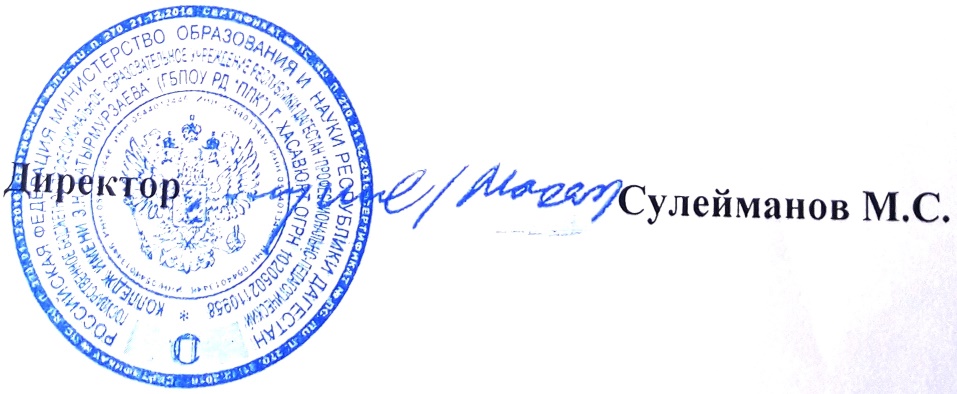 № п/пНаименование мероприятия Формат мероприятияПриглашенные (количество)Дата проведенияОхват обучающихся (количество и %)Охват педагогов(количество и %)1Учебный курс«Повышение уровня правосознания граждан и популяризация  антикоррупционных стандартов»Внеклассное мероприятие2Сентябрь-декабрь98%30%2«Скажи коррупции НЕТ!»Классный час2Сентябрь-январь98%50%3«Диалог на равных: Борьба с коррупцией».Встреча417.02.202030%50%